Готовые памятки для учеников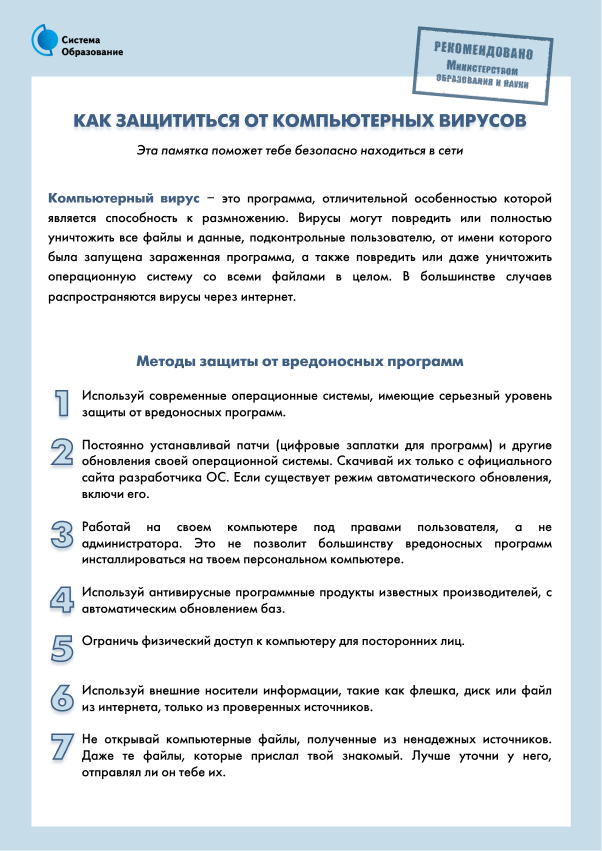 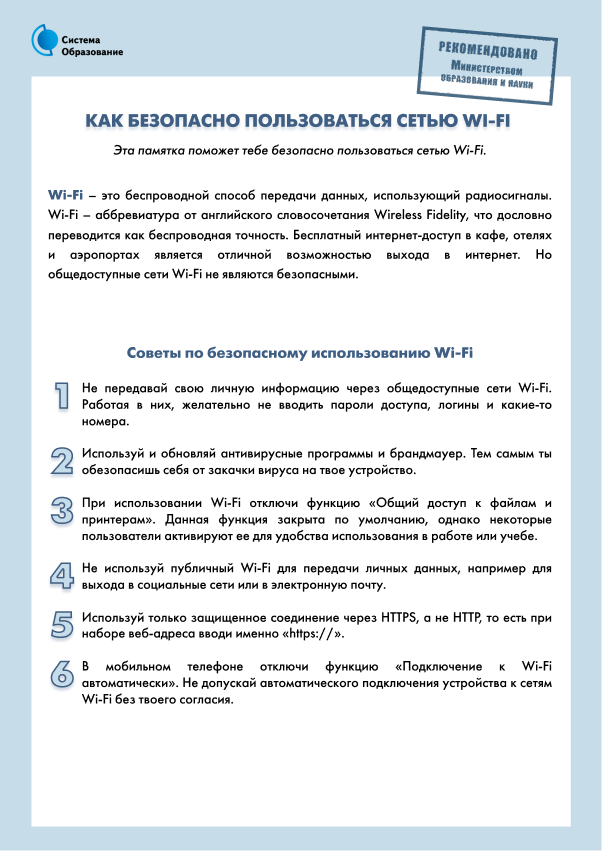 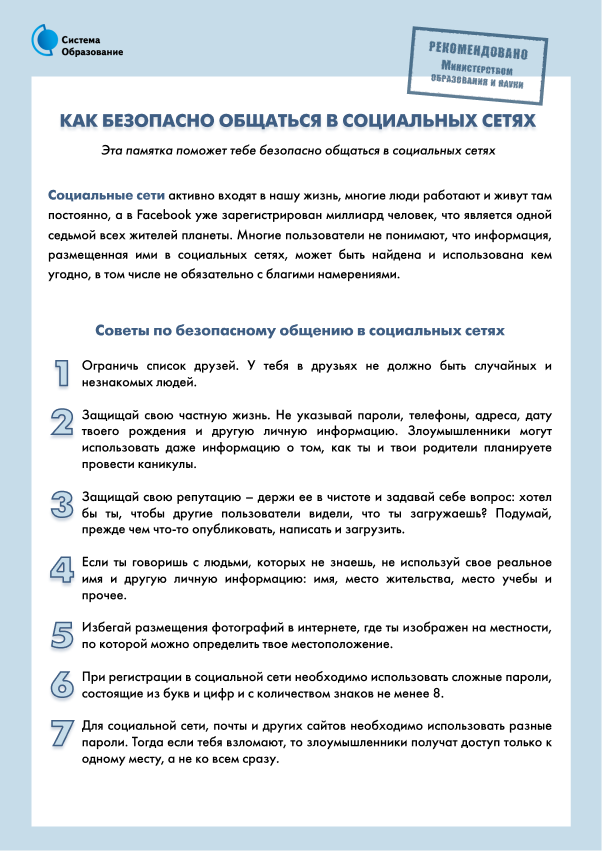 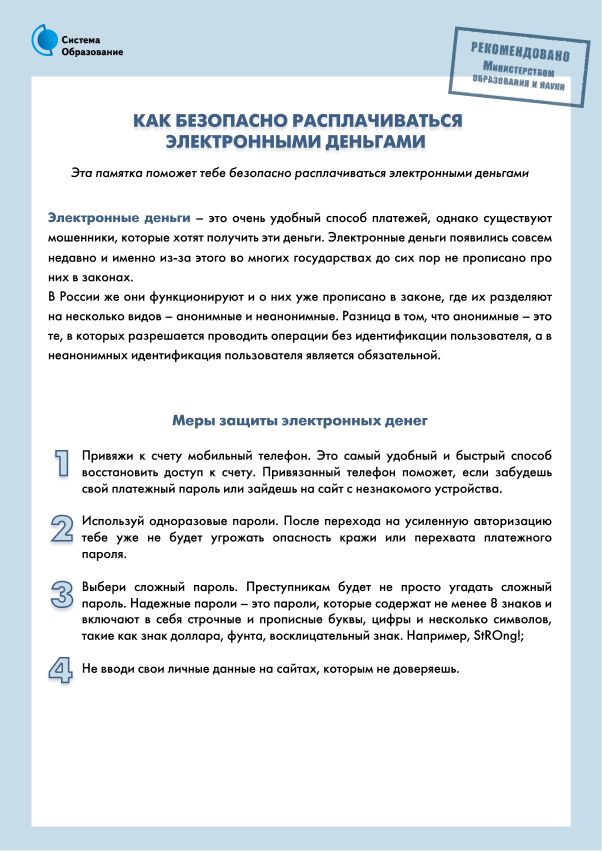 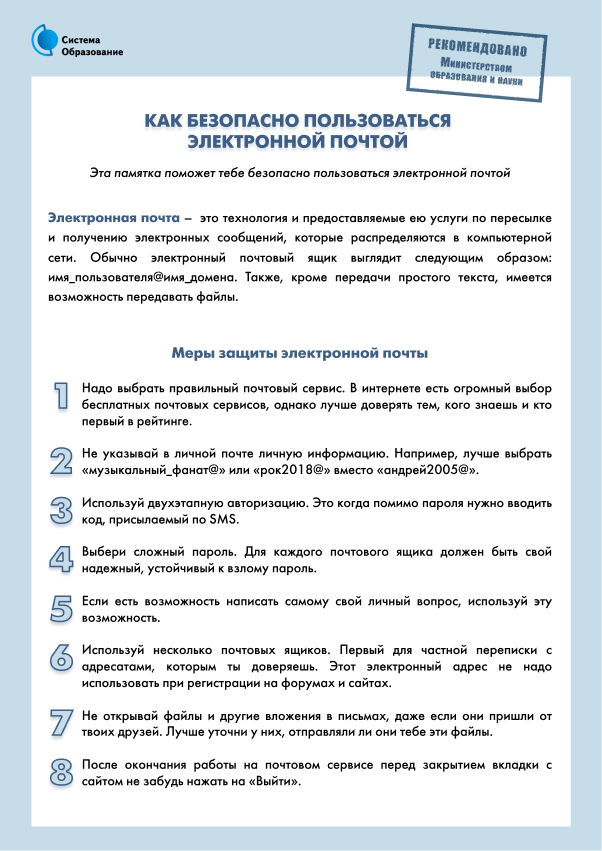 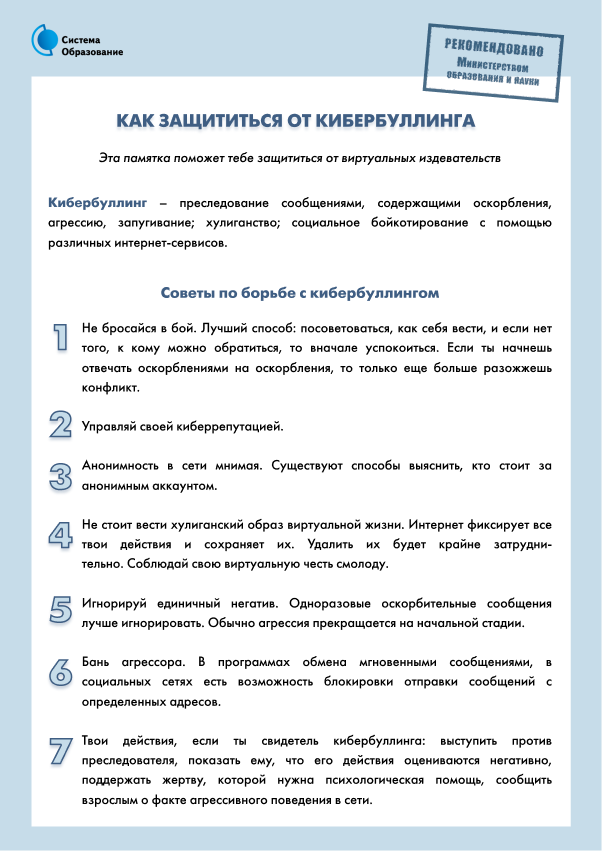 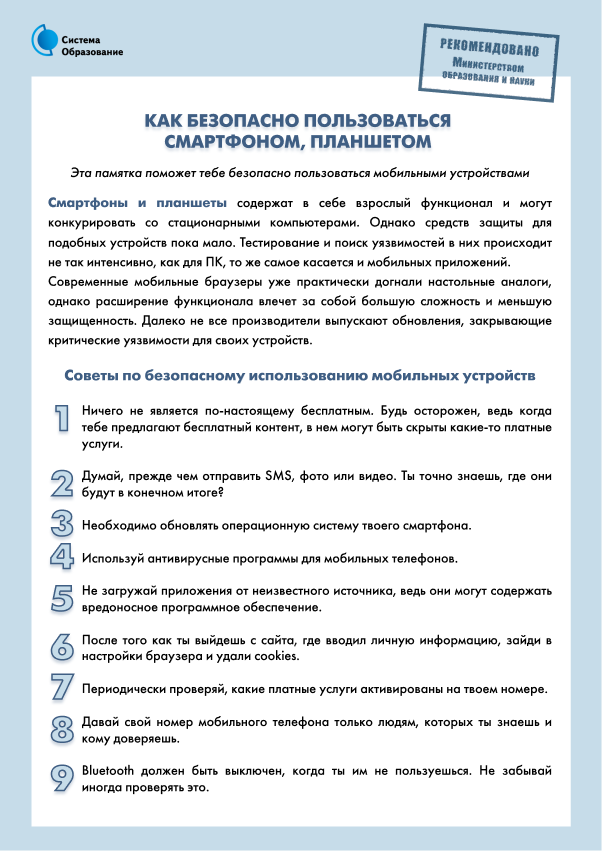 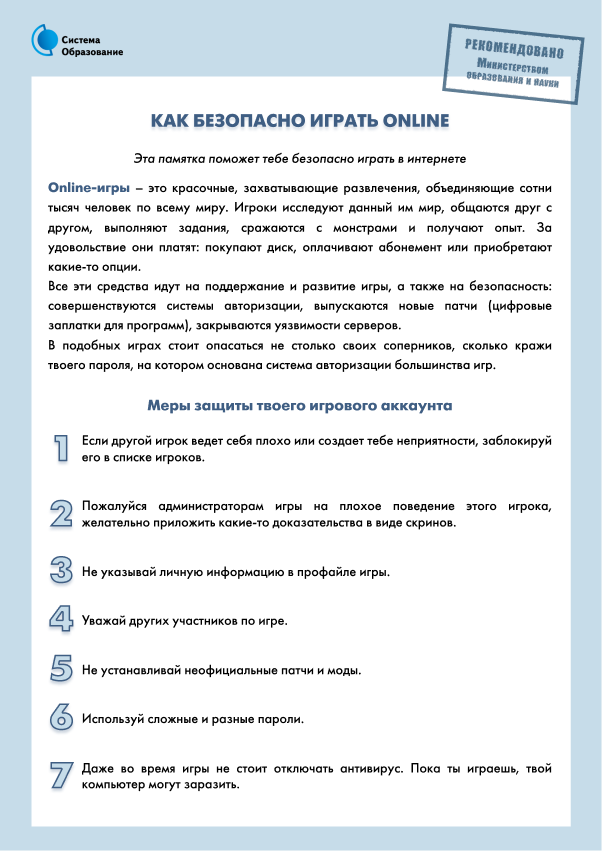 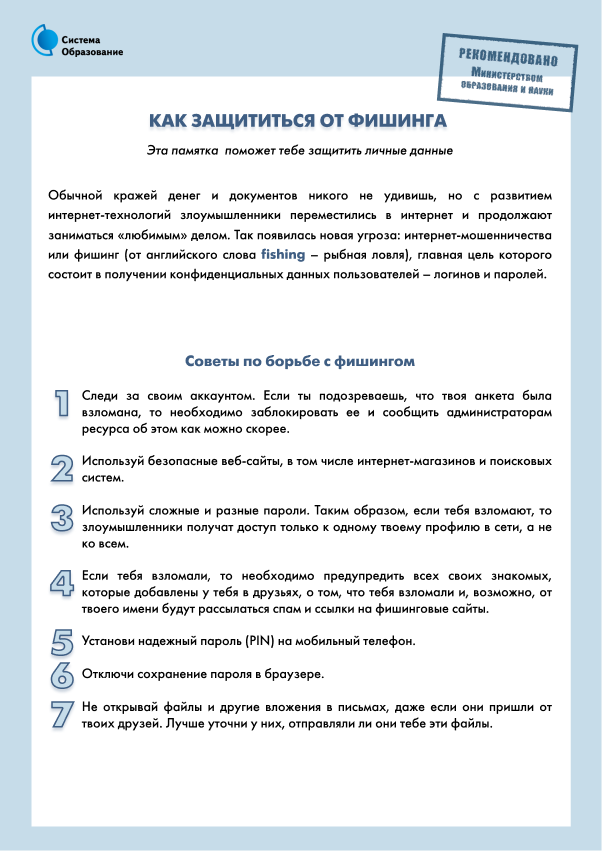 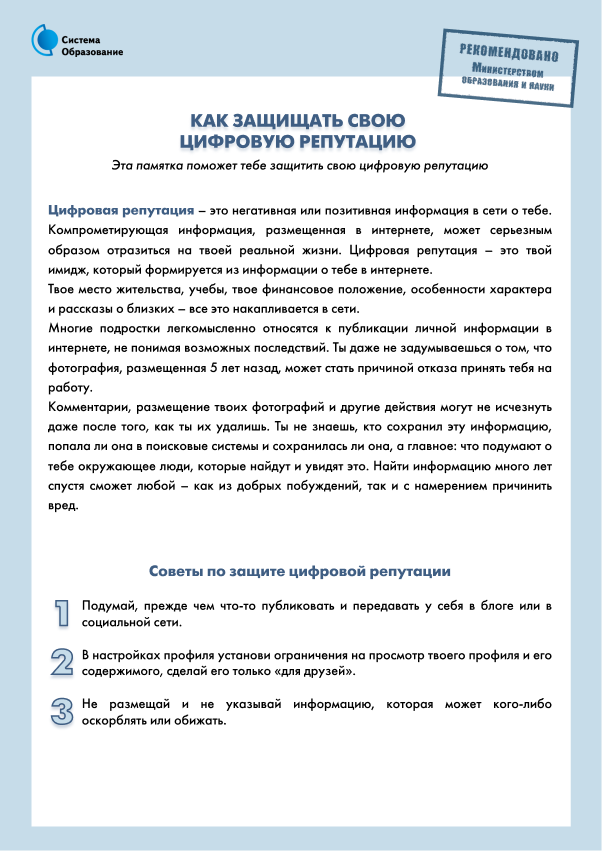 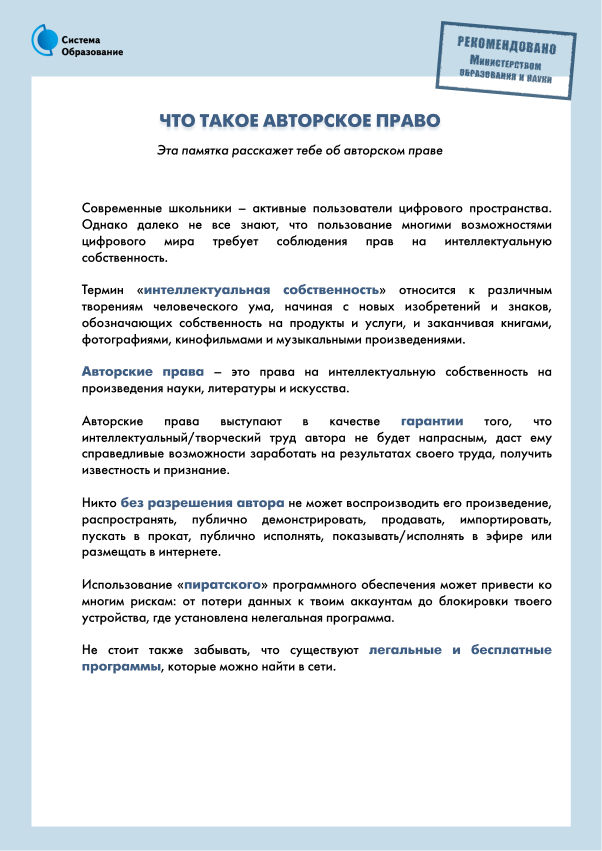 